في اطار برنامج التنمية المعرفية تنفيذ دورة ( معايير التميز المؤسسي)بناءً على توجيه معالي مدير الجامعة الدكتور : خالد بن سعد المقرن وبمتابعة من سعادة عميد الكلية الدكتور خالد بن عبدالله الشافي، وفي ضوء الشراكة المجتمعية، أقامت كلية العلوم والدراسات الإنسانية بالغاط وفي إطاربرنامج التنمية المعرفية الذي يتضمن عدداً من الدورات التدريبية لموظفي وموظفات القطاع الحكومي والقطاع الخاص في محافظة الغاط أقيمت دورةً تدريبية بعنوان: (معايير التميز المؤسسي) بمركز الرحمانية الثقافي بالمحافظة وذلك يوم الاربعاء الموافق 03/07/1436 هـ, حيث قدَّم الدورةَ الدكتورة / سامية أحمد العبيد علي الاستاذة المساعدة بقسم إدارة الأعمال بالكلية , واستهدفت هذه الدورة مديرات المدارس والادارات النسائية بالمحافظة .هذا وقد أشاد جميع المشاركين بهذه الدورات التي تهدف إلى تنمية كفاءة العاملين في الأجهزة الحكومية وتطوير مهارتهم.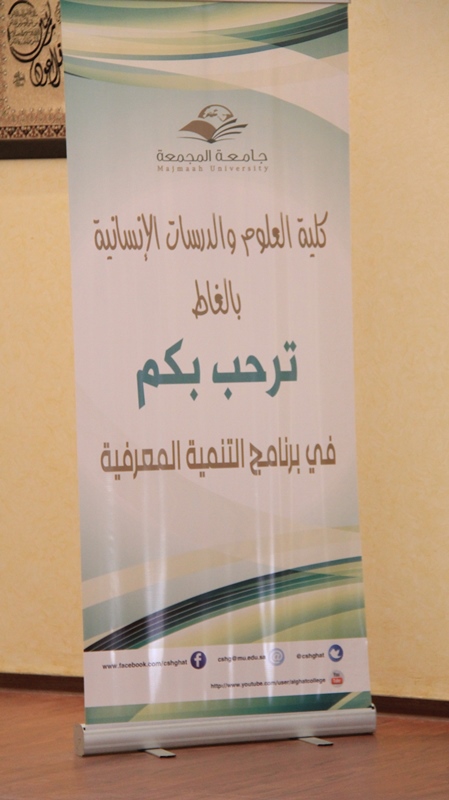 